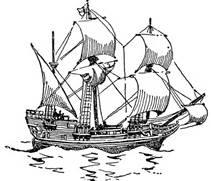 Mayflower Juniors share this book mark with you.“All great and honorable actions are accompaniedwith great difficulties, and both must be enterprisedand overcome withanswerable courage.”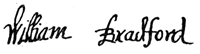 Mayflower Juniorsshare this bookmark with you.“All great and honorable actions are accompaniedwith great difficulties, and both must be enterprisedand overcome withanswerable courage.”Mayflower Juniorsshare this bookmark with you.“All great and honorable actions are accompaniedwith great difficulties, and both must be enterprisedand overcome withanswerable courage.”Mayflower Juniorsshare this bookmark with you.“All great and honorable actions are accompaniedwith great difficulties, and both must be enterprisedand overcome withanswerable courage.”Mayflower Juniorsshare this book mark with you.“All great and honorable actions are accompaniedwith great difficulties, and both must be enterprised and overcome with answerable courage.”Mayflower Juniorsshare this bookmark with you.“All great and honorable actions are accompaniedwith great difficulties, and both must be enterprisedand overcome withanswerable courage.”